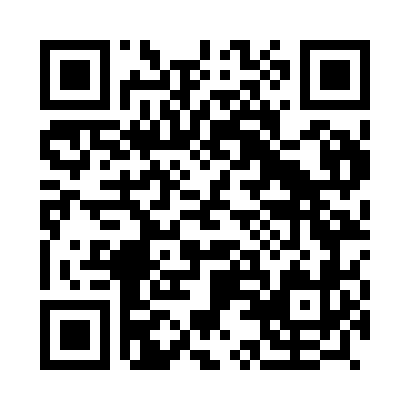 Prayer times for Neves, PortugalWed 1 May 2024 - Fri 31 May 2024High Latitude Method: Angle Based RulePrayer Calculation Method: Muslim World LeagueAsar Calculation Method: HanafiPrayer times provided by https://www.salahtimes.comDateDayFajrSunriseDhuhrAsrMaghribIsha1Wed4:556:351:286:218:239:562Thu4:546:331:286:228:239:573Fri4:526:321:286:228:249:584Sat4:516:311:286:238:2510:005Sun4:496:301:286:238:2610:016Mon4:486:291:286:248:2710:027Tue4:466:281:286:248:2810:048Wed4:456:271:286:258:2910:059Thu4:436:261:286:258:3010:0610Fri4:426:251:286:268:3110:0811Sat4:406:241:286:268:3210:0912Sun4:396:231:286:278:3310:1013Mon4:386:221:286:278:3310:1114Tue4:366:211:286:288:3410:1315Wed4:356:211:286:288:3510:1416Thu4:346:201:286:298:3610:1517Fri4:336:191:286:298:3710:1618Sat4:316:181:286:308:3810:1819Sun4:306:171:286:308:3910:1920Mon4:296:171:286:308:3910:2021Tue4:286:161:286:318:4010:2122Wed4:276:151:286:318:4110:2323Thu4:266:151:286:328:4210:2424Fri4:256:141:286:328:4310:2525Sat4:246:131:286:338:4310:2626Sun4:236:131:286:338:4410:2727Mon4:226:121:286:348:4510:2828Tue4:216:121:296:348:4610:2929Wed4:206:111:296:348:4610:3030Thu4:196:111:296:358:4710:3131Fri4:196:111:296:358:4810:32